Einige Augenblicke Advent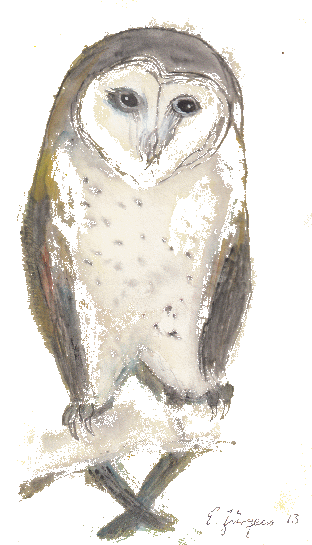 Advent heißt, die Liebe Gottes 
immer wieder neu in seinem
Leben zu erwarten.(lat.: adventus domini: wörtl.: Ankunft des Herrn
 Ankunft Gottes (seiner Liebe) auf Erden.)

         Ein ganz persönliches Geschenk für Sie: Einige Augenblicke Advent
             Anleitung: 
              1. Brühen Sie sich eine leckere Tasse Tee
              2. Suchen Sie sich Ihren Lieblingssitzplatz
              3. Machen Sie es sich gemütlich
              4. Zünden Sie die Kerze an
              5. Entspannen sie einige Augenblicke
              6. Lesen sie die kleine fabelhafte Geschichte
                  auf der Rückseite dieses Blattes
              7. Knabbern sie das knusprige Gebäck
              8. Machen Sie sich einige persönliche
                  Gedanken zu der Geschichte
                 

               fertig:          Sie erleben Advent



      



        Überreicht mit ganz lieben Grüßen 
        und Segenswünschen zur Advents-
        und Weihnachtszeit von             selbst  anderen diese Freude bereiten:
             www.saron.de/advent
